                    Тел. (34753) 2-71-97, факс 2-71-98, E-mail: uprav_sikiaz@ufamts.ru,ОКПО 04281817, ОГРН 1020200625060, ИНН/КПП 0208000994/020801001                       КАРАР                                                                       П О С Т А Н О В Л Е Н И Я           19 февраль  2018 й.                     №  10                 19 февраля  2018 г.Об утверждении  Положения о постоянно действующей экспертной комиссии сельского поселения Нижнесикиязовский сельсовет муниципального района Балтачевский район Республики БашкортостанРуководствуясь Федеральным законом от 22 октября 2004 года № 125-ФЗ «Об архивном деле в Российской Федерации», Законом Республики Башкортостан от 03 февраля 2006 года №278-з «Об архивном деле в Республике Башкортостан», в целях экспертизы ценности документов, их отбора и подготовки к передаче на хранение в муниципальный архив, а также выделения документов к уничтожению, как не имеющих юридической, научной ценности и утративших практическое значение,   п о с т а н о в л я ю:1. Считать утратившим силу и отменить постановление от 25.07.2013 г.№ 18 «О совершении организации хранения документов.2. Создать  экспертную   комиссию и утвердить ее состав согласно Приложению № 1.3. Утвердить  Положение о постоянно действующей экспертной комиссии сельского поселения Нижнесикиязовский сельсовет муниципального района Балтачевский район Республики Башкортостан согласно Приложению № 2.	4. Назначить ответственным за архив и ведение делопроизводства сельского поселения   Арсланову Гульдар Тамерлановну -  управляющего делами сельского поселения.5.  Контроль за исполнением настоящего постановления оставляю за собой.Глава сельского поселения                                                Р.Х.Закирова             Приложение № 1 Утверждено постановлением главы сельского поселения Нижнесикиязовский сельсовет  муниципального района Балтачевский район Республики Башкортостан					 от «19» февраля 2018 г.  № 10Составэкспертной   комиссии  по экспертизе ценности документовв сельском поселении Нижнесикиязовский сельсовет  муниципального района Балтачевский район Республики БашкортостанПредседатель  комиссии :   Закирова Р.Х.. – глава СП Секретарь  комиссии : Арсланова Г.Т.. – управляющий деламиЧлен  комиссии :  Хасанова З.М. – специалист администрации СППриложение № 2 Утверждено постановлением главы сельского поселения Нижнесикиязовский сельсовет  муниципального района Балтачевский район Республики Башкортостан					 от «19» февраля 2018 г.  №10Положение об экспертной комиссии  сельского поселения Нижнесикиязовский сельсовет  муниципального района Балтачевский район Республики Башкортостан1. Общие положения.1.1. Постоянно действующая экспертная комиссия (далее – ЭК) сельского поселения Нижнесикиязовский сельсовет осуществляет организацию и проведение методической и практической работы по экспертизе ценности и подготовке к передаче на государственное хранение управленческой документации  Архивного фонда Российской Федерации, находящейся на хранении в сельском поселении Нижнесикиязовский сельсовет.1.2. ЭК является совещательным органом. Решения ЭК вступают в силу после их утверждения главой сельского поселения. В необходимых случаях решения ЭК вступают в силу только после их согласования или утверждения центральной экспертно-проверочной комиссией (ЦЭК) архивного отдела  Администрации МР Балтачевский район. 1.3. Персональный состав ЭК утверждается  постановлением  СП Нижнесикиязовский сельсовет Председателем ЭК  назначается глава СП. В состав ЭК в обязательном порядке включается ответственный за архив  СП.1.4. В своей деятельности ЭК руководствуется законодательством Российской Федерации, Основами законодательства Российской Федерации об Архивном фонде Российской Федерации и архивах, нормативно-методическими документами Росархива и настоящим Положением.2. Функции комиссии.2.1. ЭК осуществляет следующие функции:2.1.1. Разрабатывает предложения и рекомендации по оптимизации состава документов Архивного фонда Российской Федерации, образующихся в процессе деятельности СП.2.1.2. Рассматривает предложения и в установленном порядке представляет свои решения об изменении или уточнении сроков хранения документов, предусмотренных действующими нормативно-методическими пособиями, а также об установлении сроков хранения для документов, не предусмотренных нормативно-методическими пособиями.2.1.3. Осуществляет работу по организации хранения документов  СП,  их подготовке к передаче на постоянное хранение.2.1.5. Определяет порядок проведения работы по отбору документов на архивное хранение и уничтожение.2.1.6. Участвует в работе по подготовке нормативно-методических пособий по работе с документами СП.2.2. ЭК рассматривает и выносит решение об одобрении:2.2.1. Сводных описей дел постоянного срока хранения.2.2.2. Актов о выделении к уничтожению документов с истекшими сроками хранения.2.2.3. Актов об утрате или неисправимом повреждении документов постоянного и долговременного сроков хранения, документов по личному составу.2.2.4. Описей на документы по личному составу.2.2.5. Графиков подготовки и передачи документов на постоянное хранение.2.2.7. Инструкции по делопроизводству.2.2.8. Номенклатур дел.2.3. ЭК представляет на рассмотрение ЭПК архивного учреждения:2.3.1. Предложения ЭК об установлении, уточнении или изменении сроков хранения отдельных категорий документов  СП.2.3.2. Перечни документов со сроками хранения.2.3.3. Положение об ЭК и архиве предприятия.2.3.4. Примерные и типовые номенклатуры дел.2.3.5. Инструкции по делопроизводству.2.4. ЭК представляет на утверждение ЭПК архивного учреждения:2.4.1. Описи дел постоянного срока хранения.2.4.2. Перечни документов постоянного срока хранения.2.4.3. Перечни документов, подлежащих передаче на постоянное хранение.2.5. ЭК представляет на согласование ЭПК архивного учреждения:2.5.1. Номенклатуру дел предприятия (при изменениях).2.5.2. Описи дел по личному составу.3. Основные задачи экспертной комиссии.Основными задачами ЭК являются: 3.1. Организация и проведение экспертизы ценности документов на стадии делопроизводства при составлении номенклатуры дел и формировании дел. 3.2. Организация и проведение экспертизы ценности документов на стадии подготовки их к архивному хранению.3.3. Организация и проведение отбора и подготовки документов к передаче на государственное хранение. 4. Организация работы комиссии.4.1. ЭК работает в контакте с Центральной экспертной комиссией (далее ЦЭК) по плану, утвержденному архивным отделом  Администрации муниципального района.4.2. Вопросы, относящиеся к компетенции ЭК, рассматриваются на ее заседаниях, которые проводятся по мере необходимости. Все заседания ЭК протоколируются.4.3. Заседания ЭК и принятые на них решения считаются правомочными, если в голосовании приняли участие не менее половины членов ЭК.4.4. Решения ЭК принимаются простым большинством голосов. При равенстве голосов решение принимает председатель ЭК.4.5. ЭК имеет право не принимать к рассмотрению и возвращать для доработки некачественно и небрежно подготовленные документы.БАШҠОРТОСТАН РЕСПУБЛИКАҺЫБАЛТАС РАЙОНЫ МУНИЦИПАЛЬРАЙОНЫНЫҢ ТҮБӘН ҺИКЕЯҘ АУЫЛ ХАКИМИӘТЕ Үҙәк урамы, 26, Түбән Һикеяҙ, 452982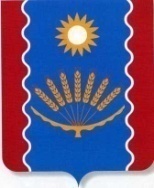 АДМИНИСТРАЦИЯ СЕЛЬСКОГО ПОСЕЛЕНИЯ НИЖНЕСИКИЯЗОВСКИЙ СЕЛЬСОВЕТМУНИЦИПАЛЬНОГО  РАЙОНАБАЛТАЧЕВСКИЙ  РАЙОН РЕСПУБЛИКИ  БАШКОРТОСТАНул.Центральная, 26, Нижнесикиязово, 452982